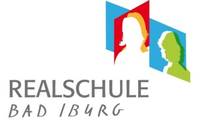 Praktikumsbeurteilung_______________________________________________Name der Schülerin/des Schülers_______________________________________________Name des Betriebes_______________________________________________Zeitraum des PraktikumsFehltage entschuldigt: ______________ Fehltage unentschuldigt: ______________SchlüsselqualifikationenBemerkungen des Betriebes:_______________________________________________ ___________________________________________Stempel des Betriebes:					______________________									  UnterschriftSehr gutGutBefriedigendAusreichendMangelhaftUngenügendPünktlichkeitSorgfalt/GenauigkeitZuverlässigkeitInteresse an der ArbeitEigeninitiativeTeamfähigkeitKommunikationsfähigkeit(im Umgang mit Kunden, Mitarbeitern, Patienten usw.